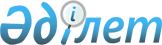 "Қазақстан Республикасы Ұлттық қауіпсіздік комитетінің Шекара қызметін техникалық тәрбие құралдарымен және басқа да мәдени-ағартушылық мүлікпен, баспаханалардың полиграфиялық жабдықтары жиынтықтарымен жабдықтаудың заттай нормаларын бекіту туралы" Қазақстан Республикасы Ұлттық қауіпсіздік комитеті Төрағасының 2015 жылғы 12 маусымдағы № 47 бұйрығына өзгерістер енгізу туралыҚазақстан Республикасы Ұлттық қауіпсіздік комитеті Төрағасының 2021 жылғы 4 наурыздағы № 18/қе бұйрығы. Қазақстан Республикасының Әділет министрлігінде 2021 жылғы 10 наурызда № 22313 болып тіркелді
      2008 жылғы 4 желтоқсандағы Қазақстан Республикасының Бюджет кодексі 69-бабының 2-тармағына және "Қазақстан Республикасының қорғанысы және Қарулы Күштері туралы" 2005 жылғы 7 қаңтардағы Қазақстан Республикасының Заңы 26-бабының 4-тармағына сәйкес БҰЙЫРАМЫН:
      1. "Қазақстан Республикасы Ұлттық қауіпсіздік комитетінің Шекара қызметін техникалық тәрбие құралдарымен және басқа да мәдени-ағартушылық мүлікпен, баспаханалардың полиграфиялық жабдықтары жиынтықтарымен жабдықтаудың заттай нормаларын бекіту туралы" Қазақстан Республикасы Ұлттық қауіпсіздік комитеті Төрағасының 2015 жылғы 12 маусымдағы № 47 (Қазақстан Республикасының нормативтік құқықтық актілерді мемлекеттік тіркеу тізілімінде № 11680 болып тіркелген, 2015 жылғы 28 шілдеде "Әділет" ақпараттық-құқықтық жүйесінде жарияланған) бұйрығына мынадай өзгерістер енгізілсін:
      аталған бұйрықтың тақырыбы мынадай редакцияда жазылсын:
      "Қазақстан Республикасы Ұлттық қауіпсіздік комитетінің Шекара қызметін және Шекара академиясын техникалық тәрбие құралдарымен және басқа да мәдени-ағартушылық мүлікпен, баспаханалардың полиграфиялық жабдықтары жиынтықтарымен жабдықтаудың заттай нормаларын бекіту туралы";
      1-тармақ мынадай редакцияда жазылсын:
      "1. Қоса беріліп отырған Қазақстан Республикасы Ұлттық қауіпсіздік комитетінің (бұдан әрі – ҰҚК) Шекара қызметін және Шекара академиясын техникалық тәрбие құралдарымен және басқа да мәдени-ағартушылық мүлікпен, баспаханалардың полиграфиялық жабдықтары жиынтықтарымен жабдықтаудың заттай нормалары бекітілсін.";
      аталған бұйрықпен бекітілген Қазақстан Республикасы Ұлттық қауіпсіздік комитетінің Шекара қызметін техникалық тәрбие құралдарымен және басқа да мәдени-ағартушылық мүлікпен, баспаханалардың полиграфиялық жабдықтары жиынтықтарымен жабдықтаудың заттай нормалары осы бұйрыққа қосымшаға сәйкес жаңа редакцияда жазылсын.
      2. Қазақстан Республикасы Ұлттық қауіпсіздік комитетінің Қаржылық және материалдық-техникалық қамтамасыз ету қызметінің Шекара қызметін материалдық-техникалық қамтамасыз ету департаменті Қазақстан Республикасының заңнамасында белгіленген тәртіппен:
      1) осы бұйрықты Қазақстан Республикасының Әділет министрлігінде мемлекеттік тіркеуді;
      2) осы бұйрықты Қазақстан Республикасы Ұлттық қауіпсіздік комитетінің интернет-ресурсында орналастыруды;
      3) осы бұйрықты Қазақстан Республикасы Әділет министрлігінде мемлекеттік тіркегеннен кейін он жұмыс күні ішінде Қазақстан Республикасы Ұлттық қауіпсіздік комитетінің Заң департаментіне осы тармақтың 1) және 2) тармақшаларында көзделген іс-шаралардың орындалуы туралы мәліметтерді ұсынуды қамтамасыз етсін.
      3. Осы бұйрық алғаш рет ресми жарияланған күнінен кейін күнтізбелік он күн өткен соң қолданысқа енгізіледі.
       "КЕЛІСІЛДІ"
      Қазақстан Республикасының
      Қаржы министрлігі Қазақстан Республикасы Ұлттық қауіпсіздік комитетінің Шекара қызметін және Шекара академиясын техникалық тәрбие құралдарымен және басқа да мәдени-ағартушылық мүлікпен, баспаханалардың полиграфиялық жабдықтары жиынтықтарымен жабдықтаудың заттай нормалары 1-тарау. Қазақстан Республикасы ҰҚК Шекара қызметінің, аумақтық бөлімшелердің, ведомстволық бағынысты ұйымдардың, шекара басқармаларының, теңіз дивизиондарының, материалдық-техникалық қамтамасыз ету бөлімдерінің және Шекара академиясының қолбасшылығын жабдықтау нормасы
      Ескертпе: штат бойынша тәрбие, идеология және кадр жұмыстары жөніндегі басқарма, бөлім (бөлімше, топ) бастықтары лауазымы жоқ аумақтық бөлімшелердің, ведомстволық бағынысты ұйымдардың, шекара басқармаларының, теңіз дивизиондарының және материалдық-техникалық қамтамасыз ету бөлімдерінің бастықтары – тәрбие, идеология және кадр жұмыстары жөніндегі басқарма, бөлім (бөлімше, топ) бастықтары нормалары бойынша қамтамасыз етіледі. 2-тарау. "Қазақстан Республикасы ҰҚК Шекара қызметі" республикалық мемлекеттік мекемесінің (бұдан әрі – РММ), аумақтық бөлімшелердің, ведомстволық бағынысты ұйымдардың, шекара басқармаларының, теңіз дивизиондарының, материалдық-техникалық қамтамасыз ету бөлімдерінің және Шекара академиясының клубтарын жабдықтау нормасы
      Ескертпе: тұрақты жұмыс істейтін шығармашылық топ болған кезде Шекара қызметінің және Шекара академиясының бөлімшелеріне эстрадалық, үрмелі және халықтық аспаптар бөлінеді.
      Насихаттау мен қарсы насихаттау іс-шараларын жүргізуге арналған автомобиль машинасы жүріп өту мүмкіндігі жоғары жүк көлігінің шанағында жинақталады. 3-тарау. Шекара қызметі және Шекара академиясының бөлімшелеріндегі музейлерді, жауынгерлік даңқ бөлмелерін және кітапханаларды жабдықтау нормасы 4-тарау. Шекара қызметі және Шекара академиясының бөлімшелерін жабдықтау нормасы
      Ескертпе:
      шекаралық катерлер 1, 2, 10, 11, 12, 13, 18, 19-тармақтарға сәйкес 1 бірлік көлемінде мүліктермен қамтамасыз етіледі;
      2-рангілі шекаралық корабльдер 1, 2, 3, 4, 5, 10, 11, 12, 13, 18, 19-тармақтарға сәйкес мүліктермен қамтамасыз етіледі;
      * мерзімдік басылымдарға жазылу ведомствоның бірінші басшысы бекіткен тізбеге сәйкес ұйымдастырылады. 5-тарау. Шекара қызметі және Шекара академиясының баспаханаларын жабдықтау нормасы 6-тарау. Шекара қызметі Әскери-патриоттық қызмет басқармасының ансамбль бөлімін жабдықтау нормасы 7-тарау. Жиынтықтармен жабдықтау нормасы 8-тарау. Шекара академиясына арналған полиграфиялық жабдықтармен жабдықтау нормасы 9-тарау. Шекара қызметі Әскери-патриоттық қызмет басқармасының редакциясын және баспахана бөлімін жабдықтау нормасы
					© 2012. Қазақстан Республикасы Әділет министрлігінің «Қазақстан Республикасының Заңнама және құқықтық ақпарат институты» ШЖҚ РМК
				
      Қазақстан Республикасы 
Ұлттық қауіпсіздік комитетінің Төрағасы 

К. Масимов
Қазақстан Республикасы
Ұлттық қауіпсіздік
комитеті Төрағасының
2021 жылғы 4 наурыздағы
№ 18/қе бұйрығына
қосымшаҚазақстан Республикасы
Ұлттық қауіпсіздік
комитеті Төрағасының
2015 жылғы 12 маусымдағы
№ 47 бұйрығымен
бекітілген
Р/с №
Заттай норманың атауы
Өлшем бірлігі
Пайдалану мерзімі
Директор
Директордың орынбасарлары, департамент және басқарма бастықтары, Шекара академиясының бастығы және оның орынбасарлары
Тәрбие, идеология және кадр жұмыстары департаменті
Аумақтық бөлімше, ведомстволық бағынысты ұйым, шекара басқармасы, теңіз дивизионы және материалдық-техникалық қамтамасыз ету бөлімі бастықтары
Аумақтық бөлімше, ведомстволық бағынысты ұйым, шекара басқармасы, теңіз дивизионы және материалдық-техникалық қамтамасыз ету бөлімі бастықтарының орынбасары
Шекара қызметінің және Шекара академиясының тәрбие, идеология және кадр жұмыстары басқармасының, бөлімінің (бөлімше, топ) бастығы
1
Теледидар
дана
5 жыл
1
1
1
1
1
1
2
DVD ойнатқыш
дана
5 жыл
1
1
–
–
–
1
3
Бейнекамера
жинақ
5 жыл
–
–
1
–
–
1
4
Музыкалық орталық
дана
5 жыл
1
–
–
–
–
1
5
Фотоаппарат
жинақ
5 жыл
–
–
1
–
–
1
Р/с №
Заттай норманың атауы
Өлшем бірлігі
Пайдалану мерзімі
"Қазақстан Республикасы ҰҚК Шекара қызметі" РММ-нің клубы
Аумақтық бөлімшелердің, ведомстволық бағынысты ұйымдардың, шекара басқармаларының, теңіз дивизиондарының, материалдық-техникалық қамтамасыз ету бөлімдерінің және Шекара академиясының әрбір клубтарына
1
Насихат пен қарсы насихат жөніндегі іс-шараларды жүргізуге арналған автомашина
жинақ
10 жыл
1
1
2
Клуб сахналарын жабдықтауға арналған жарық түсіргіш техникалық аппаратура
жинақ
7 жыл
1
1
3
Теледидар
дана
5 жыл
2
1
4
Бейнекамера
жинақ
5 жыл
1
1
5
DVD ойнатқыш
дана
5 жыл
1
1
6
Жазбасы бар DVD дискілері
дана
3 жыл
10
10
7
Жазбасы жоқ DVD дискілері
дана
1 жыл
10
–
8
Микрофондар
дана
5 жыл
2
2
9
Эстрадалық-күшейткіш аппаратурасы
жинақ
5 жыл
1
1
10
Күшейткіш қондырғысы
жинақ
5 жыл
1
1
11
Үздіксіз қоректендіру көзі
дана
5 жыл
1
1
12
Мультимедиа проекторы
жинақ
5 жыл
1
1
13
Жылжымалы экран
дана
5 жыл
1
1
14
Кәсіби фотоаппарат
жинақ
5 жыл
1
1
15
Фотоаппарат
жинақ
5 жыл
1
1
16
Пианино
дана
5 жыл
1
1
17
Аккордеон
дана
5 жыл
1
1
18
Баян
дана
5 жыл
1
1
19
Гитара
дана
2 жыл
2
2
20
Домбра
дана
2 жыл
2
2
21
Оркестр:
21
эстрадалық аспаптар
жинақ
7 лет
1
1
21
үрмелі аспаптар
жинақ
7 лет
1
1
21
ұлттық аспаптар
жинақ
7 лет
1
1
22
Клубтық бильярд
жинақ
5 жыл
1
1
23
Нардылар
жинақ
2 жыл
2
2
24
Үстел үстінде ойнайтын ойындар (дойбы, шахмат, домино)
жинақ
2 жыл
2
2
25
Үстел теннисі
жинақ
5 жыл
1
1
26
Тұрмыстық дауыс күшейткіш
дана
5 жыл
2
2
27
Қазақстан Республикасының Мемлекеттік Елтаңбасы
дана
3 жыл
1
1
28
Қазақстан Республикасының Мемлекеттік Туы
дана
1 жыл
2
2
29
Қазақстан Республикасы Ұлттық қауіпсіздік комитеті Шекара қызметінің туы
дана
1 жыл
2
2
Р/с №
Заттай норманың атауы
Өлшем бірлігі
Пайдалану мерзімі
Шекара қызметі және Шекара академиясының музейлеріне
Әрбір жауынгерлік даңқ бөлмелеріне
Әрбір кітапханаға
1
Теледидар
дана
5 жыл
1
1
1
2
DVD ойнатқыш
дана
5 жыл
1
1
1
3
Фильмдер жазылған DVD дискілер, 1 DVD ойнатқышқа
дана
3 жыл
–
–
10
4
Музыкалық орталық
дана
5 жыл
1
1
–
Р/с №
Заттай норманың атауы
Өлшем бірлігі
Пайдалану мерзімі
Шекара қызметінің және Шекара академиясының әрбір бөлімшелеріне (теңіз дивизиондарынан басқа)
Әрбір теңіз дивизиондарына
Әрбір медециналық жәрдем көрсету пунктінің лазареттеріне
Шекаралық өкілдерінің әрбір кездесу пунктіне
1
Теледидар
дана
5 жыл
1
1
1
1
2
DVD ойнатқыш
дана
5 жыл
1
1
–
–
3
Фильмдер жазылған DVD дискілер, 1 DVD ойнатқышқа
дана
3 жыл
10
10
–
–
4
Спутниктік антенна
жинақ
5 жыл
1
1
–
–
5
Музыкалық орталық
дана
5 жыл
1
1
1
–
6
Проекциялық аппарат
дана
5 жыл
1
1
–
–
7
Жылжымалы экран
дана
5 жыл
1
1
–
–
8
Фотоаппарат
жинақ
5 жыл
1
1
–
1
9
Баян
дана
5 жыл
1
1
–
–
10
Гитара
дана
2 жыл
2
2
–
–
11
Домбра
дана
2 жыл
2
2
–
–
12
Үстел ойындары (дойбы, шахмат, домино)
жинақ
2 жыл
2
2
2
–
13
Нарды
жинақ
2 жыл
2
2
2
–
14
Үстел теннисі
жинақ
5 жыл
1
1
–
–
15
Оқушы тақтасы (маркерлік)
дана
5 жыл
1
1
–
–
16
Қазақстан Республикасының Мемлекеттік Туы
дана
1 жыл
6
6
–
2
17
Қазақстан Республикасы Ұлттық қауіпсіздік комитеті Шекара қызметінің туы
дана
1 жыл
6
6
–
1
18
Әлемнің саяси картасы
дана
5 жыл
1
1
–
–
19
Қазақстан Республикасының картасы
дана
5 жыл
1
1
–
–
20
Қазақстан Республикасының Мемлекеттік Елтаңбасы
дана
3 жыл
1
1
–
1
21
Қазақстан Республикасы Ұлттық қауіпсіздік комитеті Шекара қызметінің әскери-теңіз туы
дана
1 жыл
–
6
–
–
22
Әскери қалашықтар аумағындағы көрнекі үгіт-насихат стенділер және/немесе баннерлер
дана
2 жыл
10
10
–
4
23
Ақпараттық-тәрбие бөлмесіне арналған стенділер
дана
7 жыл
12
12
–
–
24
Мерзімдік басылым*
дана
1 жыл
1
1
1
–
Р/с №
Заттай норманың атауы
Өлшем бірлігі
Пайдалану мерзімі
Баспахана
1
Қағаз кескіш машина
дана
8 жыл
1
2
Әмбебап биговалды-кескіш перфорациондық станок
дана
8 жыл
1
3
Фальцевалды машина
дана
8 жыл
1
4
Картон кескіш станок
дана
5 жыл
1
5
Түптегіш пресс (қысқыш)
дана
10 жыл
1
6
Басуға (алтын түстес жіппен жүргізуге) арналған пресс, басуға арналған машина
дана
5 жыл
1
7
Бір секциялы офсеттік теру машинасы
дана
10 жыл
1
8
Бетті іріктейтін жабдықтар
дана
5 жыл
1
9
Брошюра жасаушы
дана
5 жыл
1
10
Терможелімдеу аппараты
дана
4 жыл
1
11
Биговальды машина
дана
4 жыл
1
12
Ламинатор
дана
4 жыл
1
13
Офсеттік пластиналарға арналған шығару жабдығы
дана
5 жыл
1
14
Монтаждау үстелі
дана
6 жыл
1
15
А3 форматындағы полиграфиялық принтер
дана
4 жыл
1
16
А3 форматындағы түрлі-түсті принтер
дана
4 жыл
1
17
Фотошығарғыш қондырғылар
дана
5 жыл
1
18
Жылтыр емес шынылы және шамы бар монтаждау үстелі (пленканың сапасын тексеріп көруге арналған шағын)
дана
6 жыл
1
19
Пленкаларды пластиналарға шығаруға арналған көшіру рамасы
дана
5 жыл
1
20
Пластиналарды шығаруға арналған процессор
дана
5 жыл
1
21
Сапаны тексеруге арналған пластиналар қойғыш
дана
6 жыл
1
22
Офсеттік үлгілерді бақылауға арналған монтаждық үстелі
дана
4 жыл
1
23
Компьютерлік техника
жинақ
4 жыл
2
24
Фото шығаруға арналған принтер
дана
4 жыл
1
25
Сканер
дана
4 жыл
1
26
Қарайтын лупа
дана
3 жыл
3
27
Көшіру рамкасы
дана
7 жыл
1
28
Сыммен тігілетін бір аппараттық машина
дана
3 жыл
1
29
Көшіру-көбейту аппараты ("Ризограф" немесе "Дупло")
жинақ
3 жыл
2
30
Тігісі жоқ қысқышымен жұмсақ қаптағыштағы брошюралар, кітаптар, журналдарды жасау үшін жабдық
жинақ
3 жыл
1
31
Қағаз кескіш машинасына арналған қосымша пышақ
дана
3 жыл
3
32
Клише жасауға арналған гравировалды автомат
дана
3 жыл
1
Р/с №
Заттай норманың атауы
Өлшем бірлігі
Пайдалану мерзімі
Шекара қызметі Әскери-патриоттық қызмет басқармасының ансамбль бөлімі
1
Пианино
дана
5 жыл
2
2
Синтезатор
дана
5 жыл
2
3
Ұру қондырғысы
жинақ
5 жыл
1
4
Электрлі гитара (соло)
дана
5 жыл
1
5
Электрлі гитара (ритм)
дана
5 жыл
1
6
Электрлі гитара (бас)
дана
5 жыл
1
7
Флейта
дана
5 жыл
1
8
Флейта (пикколо)
дана
5 жыл
1
9
Оркестрлік трубалар
дана
5 жыл
4
10
Тромбон
дана
5 жыл
2
11
Саксофон (альт)
дана
5 жыл
2
12
Саксофон (тенор)
дана
5 жыл
2
13
Саксофон (баритон)
дана
5 жыл
1
14
Баяндар (концерттік)
дана
5 жыл
3
15
Прима қобызы
дана
5 жыл
1
16
Оркестрлік пюпитрлер
дана
5 жыл
30
17
Ішектер
жинақ
1 жыл
10
18
Бейнекамера
жинақ
5 жыл
1
19
DVD ойнатқыш
дана
5 жыл
1
20
Ұлғайтқыш аппаратура
жинақ
5 жыл
2
21
Жоғары класты ұлғайтқыш аппаратурасы
жинақ
5 жыл
1
22
Теледидар
дана
5 жыл
1
23
Музыкалық орталық
дана
5 жыл
1
24
Фотоаппарат
дана
5 жыл
1
25
Микрофондар (әртүрлі)
дана
5 жыл
12
26
Дыбыс күшейткіш және жазып алу үшін микшерлік пульт
жинақ
5 жыл
1
27
Ритм-бокс
дана
5 жыл
1
28
Домбыра-тенор
дана
5 жыл
4
29
Қыл қобыз
дана
5 жыл
1
30
Домбыра-бас
дана
5 жыл
1
31
Бас қобыз
дана
5 жыл
1
32
Шертер
дана
5 жыл
1
33
Жетіген
дана
5 жыл
1
34
Аса таяқ
дана
5 жыл
1
35
Дауылпаз
дана
5 жыл
1
36
Саз сырнай
дана
5 жыл
1
37
Шаң қобыз
дана
5 жыл
1
38
Үлкен барабан
дана
5 жыл
1
39
Кіші барабан
дана
5 жыл
1
40
Шағын-диск
дана
5 жыл
10
41
Вокалға арналған дыбыс күшейткіш аппаратурасы
жинақ
5 жыл
1
42
Акустикалық әсерлердің қондырғылары
жинақ
5 жыл
2
Р/с №
Заттай норманың атауы
Өлшем бірлігі
Саны
Эстрадаға арналған аспаптар жиынтығы
Эстрадаға арналған аспаптар жиынтығы
Эстрадаға арналған аспаптар жиынтығы
Эстрадаға арналған аспаптар жиынтығы
1
Ұрмалы қондырғы
жинақ
1
2
Колонкалары және күшейткіштері бар электрлі гитара (ритм-гитара және бас-гитара)
жинақ
1
3
Клавишті электрлі музыкалық аспап (синтезатор)
дана
1
4
Шағын диск, флеш-карта
дана
2
5
Вокалға арналған дыбыс күшейткіш аппаратура
жинақ
1
6
Аккустикалық эффект беретін қондырғы
жинақ
1
7
Микрофон
дана
2
8
Микрофон қойғыш таған
дана
2
Көркемөнерпаздар үрмелі оркестріне арналған аспаптар жиынтығы
Көркемөнерпаздар үрмелі оркестріне арналған аспаптар жиынтығы
Көркемөнерпаздар үрмелі оркестріне арналған аспаптар жиынтығы
Көркемөнерпаздар үрмелі оркестріне арналған аспаптар жиынтығы
9
Труба
дана
2
10
"Б" трубасы
дана
1
11
"С" трубасы
дана
1
12
Туба
дана
2
13
Баритон
дана
2
14
Тенор
дана
1
15
Альт
дана
1
16
Үлкен барабан
дана
1
17
Кіші барабан
дана
1
18
Тәрелкелер
жинақ
1
19
Флейта
дана
1
20
Флейта (пикколо)
дана
1
21
Кларнет
дана
2
Халық аспаптарының жиынтығы
Халық аспаптарының жиынтығы
Халық аспаптарының жиынтығы
Халық аспаптарының жиынтығы
22
Домбыра-тенор
дана
4
23
Қобыз прима
дана
1
24
Қыл қобыз
дана
1
25
Домбыра-бас
дана
1
26
Баян
дана
1
27
Бас-қобыз
дана
1
28
Шертер
дана
1
29
Жетіген
дана
1
30
Аса таяқ
дана
1
31
Дауылпаз
дана
1
32
Саз сырнай
дана
1
33
Кіші барабан
дана
1
34
Шаң қобыз
дана
1
35
Флейта блогы
дана
1
36
Қурай
дана
1
37
Волынка
дана
1
Психологиялық жеңілдену (релаксация) бөлмесіне арналған аппаратуралар мен мүліктердің жиынтығы
Психологиялық жеңілдену (релаксация) бөлмесіне арналған аппаратуралар мен мүліктердің жиынтығы
Психологиялық жеңілдену (релаксация) бөлмесіне арналған аппаратуралар мен мүліктердің жиынтығы
Психологиялық жеңілдену (релаксация) бөлмесіне арналған аппаратуралар мен мүліктердің жиынтығы
38
Теледидар
дана
1
39
DVD-ойнатқыш
дана
1
40
Музыкалық орталық
дана
1
41
Дербес электрондық есептеуіш машина (процессор, реттегіш (мышка), монитор, дыбыс колонкалары, тыңдағыш, кілемше)
жинақ
1
42
Үздіксіз қоректендіру блогы
дана
1
43
Принтер
дана
1
44
Картридж
дана
4
Клуб сахналарын жабдықтауға арналған жарық техникалық аппаратура жиынтығы
Клуб сахналарын жабдықтауға арналған жарық техникалық аппаратура жиынтығы
Клуб сахналарын жабдықтауға арналған жарық техникалық аппаратура жиынтығы
Клуб сахналарын жабдықтауға арналған жарық техникалық аппаратура жиынтығы
45
Прожектор
дана
2
46
Төрткамералы софит
дана
10
47
Снопосвет
дана
8
48
Рампа
жинақ
1
49
Төмен жақтан жарық бергіш
дана
4
Насихат және қарсы насихаттау іс-шараларын жүргізуге арналған автомобиль машинасына жабдықтар жиынтығы
Насихат және қарсы насихаттау іс-шараларын жүргізуге арналған автомобиль машинасына жабдықтар жиынтығы
Насихат және қарсы насихаттау іс-шараларын жүргізуге арналған автомобиль машинасына жабдықтар жиынтығы
Насихат және қарсы насихаттау іс-шараларын жүргізуге арналған автомобиль машинасына жабдықтар жиынтығы
50
Компьютер
жинақ
1
51
Бейнекамера
жинақ
1
52
Үздіксіз қоректендіру блогы
жинақ
1
53
Сканер
жинақ
1
54
Түрлі-түсті принтер
жинақ
1
55
Желілік принтер
жинақ
1
56
А3 форматындағы көшіргіш-көбейткіш аппарат
жинақ
1
57
Картридж:
57
желілік принтерге арналған
дана
4
57
түрлі-түсті принтерге арналған
дана
4
58
Проектор
дана
1
59
Жылжымалы экран
дана
1
60
Музыкалық орталық
дана
1
61
Дауыс зорайтқыш байланыс колонкасы бар күшейткіш
жинақ
1
62
Микшерлі пульт
жинақ
1
63
Тұғырлы микрофон
жинақ
3
64
Жарық түсіргіш аппаратура
жинақ
1
65
DVD-ойнатқыш
дана
1
66
Теледидар
дана
1
67
Бензоагрегат (5квТ)
жинақ
1
68
Дүние жүзінің саяси картасы
дана
1
69
Қазақстан Республикасының картасы
дана
1
Р/с №
Заттай норманың атауы
Өлшем бірлігі
Пайдалану мерзімі
Баспаханаға арналған саны
1
Компьютер
дана
4 жыл
3
2
Қағаз кескіш машина
дана
8 жыл
1
3
Шағын баспахана
дана
8 жыл
1
4
Брошюра жасағыш
дана
5 жыл
1
5
Терможелімдеу аппараты
дана
4 жыл
1
6
Биговалдаушы машина
дана
4 жыл
1
7
Степлер
дана
2 жыл
1
8
Ламинатор
дана
4 жыл
1
9
А3 форматындағы полиграфиялық сканер
дана
4 жыл
1
10
А3 форматындағы полиграфиялық принтер
дана
4 жыл
1
11
Офсеттік теру машинасы
дана
10 жыл
1
12
А3 форматындағы түрлі-түсті (ақ-қара) принтер
дана
4 жыл
1
13
Көшіру рамасы
дана
5 жыл
1
14
Сканер
дана
4 жыл
1
Р/с №
Заттай норманың атауы
Өлшем бірлігі
Пайдалану мерзімі
Ведомствалық газет
Журнал редакциясы
Телефото студия
1
Теледидар
дана
5 жыл
5
1
1
2
Диктофон (портативті)
дана
2 жыл
15
–
–
3
Фотоаппарат
дана
5 жыл
5
2
2
4
Телефотостудияға арналған аппаратура
жинақ
5 жыл
–
–
1
5
Плоттер
жинақ
4 жыл
1
–
1
6
Ұйымдастыру техникасы (компьютерлер)
жинақ
4 жыл
1
1
1
7
Көшіру-көбейту машинасы
жинақ
4 жыл
1
1
1
8
Түсті ризограф
жинақ
4 жыл
1
–
–
9
А3 форматындағы ламинатор
дана
4 жыл
1
1
1
10
Қағаз жойғыш
дана
4 жыл
1
–
–
11
Бейнекамера
жинақ
5 жыл
2
–
2
12
Лазерлік фотопринтер
дана
4 жыл
1
–
–
13
Монтаждық жабдық
дана
4 жыл
–
–
2
14
А3 фото-принтерлері
дана
4 жыл
–
–
2
15
Фотооптика
дана
4 жыл
–
–
3
16
А3 форматындағы брошюралауға арналған аппарат
дана
4 жыл
1
–
1
17
Жарықтандыру құралдарының жиынтығы
дана
4 жыл
–
–
1